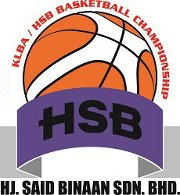 KEJOHANAN BOLA KERANJANG PIALA HSB KLBAKLNC 2014.PERATURAN PERTANDINGAN1. Nama Kejohanan:Kejohanan Bola Keranjang Piala KLBA Bagi Kaum Bukan Cina – Tahun 2014.2. Matlamat:2.1	Untuk mengembangkan sukan bola keranjang di kalangan WarganegaraMalaysia Kaum Bukan Cina.2.2 	Untuk mempertingkat tahap permainan bola keranjang dan mempererattali persahabatan antara satu sama lain.3. Penganjur Kejohanan:3.3 	Persatuan Bola Keranjang Kuala Lumpur.4. Tarikh, Tempat Pertandingan & Had Pasukan:4.1 	Tarikh			 : Mula 4 Oktober 2014 (Hari Sabtu) and ahad.4.2 	Tarikh Tutup		 : 21 september 20144.3	Mesyuarat pengurus	 : 28  september 2014 8.00 malam4.4	Tempat		 : Gelanggang Bola Keranjang SJK C Kwong Hon.4.4	Divisyen		 : Divisyen 1 &Divisyen 24.3	Yuran			 : RM 400 (yuran pendaftaran), RM 10(yuran keahlian KLBA)4.4	Deposit 		 : RM 3005.  Pembukaan dan Petutup Rasmi:5.1	Tarikh Pembukaan dan Penutup Rasmi akan diumumkan kemudian.6. Kelayakan Pegawai & Pemain:6.1 	Pemain dikehendaki menurut Peraturan Pendaftaran Tahun 2014. Pasukan dan pemain yang telah berdaftar layak menyertai kejohanan yang dianjurkan oleh KLBA.6.2 	Bayaran pendaftaran pemain adalah RM 10.00 setiap seorang. (Pemain-pemain yang pernah mewakili WP Kuala Lumpur dalam Kejohanan Kebangsaan pada tahun 2013 dikecualikan.6.3 	Pasukan yang mengandungi pemain Piala MABA dan Petronas akan bermain di divisyen 1. Pasukan yang tidak mempunyai pemain MABA dan Petronas akan bermain di Divisyen 2.6.5 	Pasukan yang mengandungi permain tidak layak atau melanggar peraturan kelayakan akan dibatalkan penyertaan oleh KLBA. Segala Keputusan KLBA adalah muktamad.6.6 	 Setiap pemain tidak dibenarkan mewakili dua pasukan.6.7	Kejohanan ini dihadkan untuk Warganegara Malaysia bukan Cina sahaja.7. Prosedur Pendaftaran:7.1 	Pasukan yang ingin menyertai Kejohanan dikehendaki menurut prosedur yangberikut :7.1.1 	Lengkapkan Borang Masuk dan sertakan foto individu.7.1.2 	Bayar yuran penyertaaan RM 400.00, wang pendaftaran pasukan baru RM 50.00, wang pendaftaran pemain RM120.00 setiap pasukan dan wang deposit RM 300.00.7.2 	Tarikh Tutup & Tempat Penyerahan Borang Masuk :Tarikh dan masa : 21-09-2014 (ahad) sebelum pukul 12.30 pm.Tempat : Bilik Mesyuarat KLBA – Tingkat Tiga, WISMA MABA.Hubungi En. wong  012-3585911, untuk urusan penghantaran borang.7.3 	Mesyuarat Pengurus Pasukan / Jurulatih & Upacara Mencabut Undi :Tarikh dan masa : 28-09-2014 (ahad) pukul 8.00 malam.Tempat : Bilik Mesyuarat KLBA - Tingkat Tiga, WISMA MABA.7.4	Sebarang perubahan berkaitan tarikh akan diberitahu kelak8 Sistem Pertandingan:8.1	KLBA berkuasa penuh untuk menentukannya dan segala peraturan permainan tertaluk kepada “FIBA rules”.9 Tempat Duduk Pasukan:9.1 	Pasukan yang disenaraikan terlebih dahulu dalam Jadual Pertandingan akanditempatkan di sebelah kiri Meja Perekod, dengan menghadapi gelanggangpertandingan. Yang disenaraikan kemudian akan mengambil tempat di sebelahkanan.9.2 	Pengurus pasukan dan jurulatih dikehendaki berpakaian kemas. Dilarangmemakai ‘slippers’ dan juga dilarang merokok di tempat duduk pemain.10. Wang Deposit:10.1 	Wang Deposit pasukan akan dirampas sekiranya sesuatu pasukan melanggarperkara-perkara berikut:Tidak hadir bertanding mengikut masa yang ditetapkan dan menarik diritanpa sebab-sebab yang boleh diterimaSebelum tamatnya pertandingan, pasukan meninggalkan  gelanggang danmenarik diri. Selain daripada didenda oleh pengadil mengikut undang-undang pertandingan, pasukan berkenaan juga didenda dengan diberhentikan daripada bertanding dalam kejohanan.Diumumkan kehilangan kelayakan untuk mengambil bahagian olehpenganjur mengikut Undang-Undang Bola Keranjang FIBA atau Peraturan Pertandingan Piala.Gagal mengambil bahagian dalam Upacara Pembukaan & Penutup: Dengan sekurang kurangnya 8 orang pegawai dan pemain yang berpakaian kemas dan memakai kasut sukan berbaris di gelanggang, kecuali dengan sebab-sebab yang tertentu dan permohonan diluluskan oleh pihak penganjur, barulah kekurangan bilangan peserta menghadiri upacara tersebut dibenarkan.)Pasukan boleh menuntut balik wang deposit sebaik sahaja penghabisan Penutup Rasmi. Sekiranya ada pasukan yang melanggar peraturan tertentu, maka wang deposit akan ditahan dan pasukan berkenaan diperlukan menulis kepada KLBA dan merayu supaya wang deposit dikembalikan.10.2 	Sekiranya ada pemain atau jurulatih yang terlibat dalam pergaduhan ketikapertandingan dijalankan, maka menurut keadaan betapa seriusnya kejadian, yang terlibat akan dipecatkan dari Kejohanan dan juga didenda sebanyak 2tahun tidak dibenarkan mengambil bahagian dalam kejohanan yangdianjurkan oleh KLBA atau perkara tersebut terus dibawa ke pengurusanpihak polis.11. Menyemak Kelayakan Pemain:11.1 	Pemain dikehendaki membawa kad pengenalan semasa pertandingan supayaianya boleh disemak pada bila-bila masa yang diperlukan.11.2 	Sekiranya timbulnya kelayakan pegawai atau pemain disyaki, pegawai KLBAyang dilantik berhak meminta pengurus pasukan atau jurulatih pasukanberkenaan mengemukakan dokumen tertentu untuk disemak.11.3 	Sekiranya enggan menerima penyemakan atau tidak dapat mengemukakandokumen tertentu, maka nama pegawai atau pemain akan digugurkan dariBorang Penyertaan dan mereka tidak akan dibenarkan berada di kalangan 	tempat duduk pasukan.12. Hadiah:12.1	Hadiah yang ditetapkan ialah :	Divisyen 1Pertama RM1500, piala dan pingatKedua RM 1000, piala dan pingatKetiga RM500 piala dan pingatKeempat piala sahajaDivisyen 2Pertama Piala dan pingatKedua  Piala dan pingatKetiga piala dan pingatKeempat piala Sahaja13. 	Kecederaan/Kemalangan13.1	KLBA hanya akan membekalan first aid box sahaja untuk seberang kecederaan.13.2	KLBA tidak akan menanggung sebarang kemalangan yang mungkin menyebabkan kecederaan atau kematian sesiapa pegawai atau pemain pasukan.14. Bantahan:14.1 	Sebarang bantahan akan menurut Undang-Undang Bola Keranjang FIBA terkini.14.2 	Wang Deposit Bantahan adalah RM200.00. Sekiranya bantahan diterima,wang deposit akan dikembalikan. Jika tidak, wang tersebut akan dirampas.14.3 	Sekiranya mana-mana pasukan tidak bersetuju dengan keputusan, maka rayuanselanjutnya boleh dibuat dan wang deposit untuk merayu adalah RM300.00.Keputusan Panel Rayuan adalah muktamad dan pasukan tidak bolehmembantah keputusan berkenaan. Jika rayuan diterima, wang deposit akandikembilakan. Kalau tidak, wang tersebut akan dirampas.15. 	Pasukan yang ingin mengambil bahagian diharap dapat memberi kepastian awal sebelum tarikh tutup penghantaran borang. Ini bagi membolehkan jawatankuasa pertandingan mengetahui jumlah pasukan yang bakal mengambil bahagian.16.	Jawatankuasa Pertandingan berhak membatalkan sebarang pasukan yang melanggar  peratutan kelayakkan dan sebarang keputusan KLBA adalah muktamad.Dicatatkan oleh Jawatankuasa Pertandingan,Persatuan Bola Keranjang Kuala Lumpur.Untuk hantar borang hubungi En. Wong Wing Wai  012-3585911